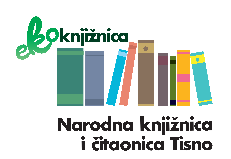 Na temelju članka 28.  Zakona o javnoj nabavi ("Narodne novine" broj 120/16) ravnateljica  Narodne knjižnice i čitaonice Tisno donosiPLAN NABAVE ZA 2019. GODINUČlanak 1.U skladu s Financijskim planom Narodne knjižnice i čitaonice Tisno utvrđuje se Plan nabave roba, radova i usluga (u daljnjem tekstu  Plan):Članak 2.Nabave procijenjenih vrijednosti roba i usluga do 200.000,00 kn odnosno nabave radova do 500.000,00 kn prikazane su u tablici koja je sastavni dio ovog članka.Članak 3.Ovaj Plan nabave objavit će se na mrežnoj stranici Narodne knjižnice i čitaonice Tisno.																	Ravnateljica																	Silvija ĆurićBroj konta Ev. Br. nabave Naziv predmeta nabave Osigurana sredstva za nabavu Vrsta postupka Planirani početak postupka Sklapa li se ugovor o javnoj nabavi ili okvirni sporazum Planirano trajanje ugovora o javnoj nabavi ili okvirnog sporazuma Napomena 3211Službena putovanja20.000,00Bagatelna nabava3213Stručno usavršavanje7.000,00Bagatelnanabava3221Uredski materijal18.000,00Bagatelna nabavaNarudžbenica3237Intelektualne i osobne usluge80.000,00Bagatelna nabava3238Računalne usluge10.000,00Bagatelna nabavaUgovor3293Reprezentacija11.000,00Bagatelna nabava4221Uredska oprema i namještaj8.000,00Bagatelna nabavaNarudžbenica4241Knjige 45.000,00Bagatelna nabavaNarudžbenicaSkupno prikazana nabava različitih naslova i autora